АДМИНИСТРАЦИЯ НОВОДМИТРИЕВСКОГО СЕЛЬСКОГО ПОСЕЛЕНИЯ СЕВЕРСКОГО РАЙОНАПОСТАНОВЛЕНИЕот 02  сентября   2019  г.		№ 94                                             станица НоводмитриевскаяОб отмене Постановления № 54  от 25.06.2019 г. «О квалификационных требованиях для  замещения  должностеймуниципальной службы в  администрации Новодмитриевского сельского поселения Северского района» На основании Экспертного заключения Администрации Краснодарского края Департамента внутренней политики Управления правового обеспечения, реестра и регистра № 34.03-04-320/19 от 29.07.2019 г., в соответствии с ч. 4  ст. 7 Федерального Закона от 06 октября 2003 года № 131-ФЗ  «Об общих принципах организации местного самоуправления в Российской Федерации»,  ст. 54 Устава Новодмитриевского сельского поселения Северского  района, п о с т а н о в л я ю:1. Постановление № 54  от 25.06.2019 г. «О квалификационных требованиях для  замещения  должностей муниципальной службы в  администрации Новодмитриевского сельского поселения Северского района»  - признать утратившим силу.2. Контроль за выполнением настоящего постановления возложить на начальника общего отдела Шутько Елену Николаевну.3. Постановление вступает в силу со дня его официального обнародования.Глава Новодмитриевскогосельского поселения Северского района                                                                       Е.В. Шамраева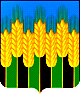 